Assessment Guidance Risk AssessmentRisk AssessmentRisk AssessmentRisk AssessmentRisk AssessmentRisk Assessment for the activity ofStammtischStammtischDate30/08/2019Club or SocietyGerSocAssessorKatarina RisticKatarina RisticPresident or Students’ Union staff memberSigned offPART A PART A PART A PART A PART A PART A PART A PART A PART A PART A PART A (1) Risk identification(1) Risk identification(1) Risk identification(2) Risk assessment(2) Risk assessment(2) Risk assessment(2) Risk assessment(3) Risk management(3) Risk management(3) Risk management(3) Risk managementHazardPotential ConsequencesWho might be harmed(user; those nearby; those in the vicinity; members of the public)InherentInherentInherentResidualResidualResidualFurther controls (use the risk hierarchy)HazardPotential ConsequencesWho might be harmed(user; those nearby; those in the vicinity; members of the public)LikelihoodImpactScoreControl measures (use the risk hierarchy)LikelihoodImpactScoreFurther controls (use the risk hierarchy)Overheating and overcrowdingConsequences could include dehydration and momentary respiratory problemsThose attending144Ensure that Stammtisch takes place in a room with plenty of space111N/AFire or other emergencyInjury, distress, damage to propertyMembers and public present155Ensure all present know where the exits are in the building where the event is taking place144Do not try to tackle the emergency ourselves. Any injuries should be reported to staff at the scene.Personal problem or illnessDistress and discomfortMember affected133Ensure members are aware of who the Committee members are, and that they can contact them should any problem arise.122n/aAggressive or disorderly behaviourDistress, injury, damage to propertyMembers present and public236Members should avoid aggressive looking individuals and not engage with pugnacious members of the public. 224Committee shall discourage risky or dangerous behaviour. Provocative behaviour will result in expulsion from the event.PART B – Action PlanPART B – Action PlanPART B – Action PlanPART B – Action PlanPART B – Action PlanPART B – Action PlanPART B – Action PlanRisk Assessment Action PlanRisk Assessment Action PlanRisk Assessment Action PlanRisk Assessment Action PlanRisk Assessment Action PlanRisk Assessment Action PlanRisk Assessment Action PlanAction to be taken, incl. CostBy whomTarget dateReview dateOutcome at review dateOutcome at review date1Ensure that there is plenty of water in case lots of people are attendingPresidentMondays, weekly2Make certain that those present know where the exits are and fire assembly point is.CommitteeMondays, weeklyResponsible committee member signature: 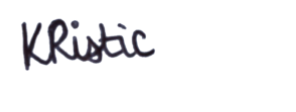 Responsible committee member signature: Responsible committee member signature: Responsible committee member signature: Responsible committee member signature:
Responsible committee member signature:
Responsible committee member signature:





Print name: KATARINA RISTIC




Print name: KATARINA RISTIC




Print name: KATARINA RISTIC





Date:30/08/2019




Print name: James Walls




Print name: James Walls





Date:30/08/2019EliminateRemove the hazard wherever possible which negates the need for further controlsIf this is not possible then explain whySubstituteReplace the hazard with one less hazardousIf not possible then explain whyPhysical controlsExamples: enclosure, fume cupboard, glove boxLikely to still require admin controls as wellAdmin controlsExamples: training, supervision, signagePersonal protectionExamples: respirators, safety specs, glovesLast resort as it only protects the individualLIKELIHOOD5510152025LIKELIHOOD448121620LIKELIHOOD33691215LIKELIHOOD2246810LIKELIHOOD11234512345IMPACTIMPACTIMPACTIMPACTIMPACTImpactImpactHealth & Safety1Trivial - insignificantVery minor injuries e.g. slight bruising2MinorInjuries or illness e.g. small cut or abrasion which require basic first aid treatment even in self-administered.  3ModerateInjuries or illness e.g. strain or sprain requiring first aid or medical support.  4Major Injuries or illness e.g. broken bone requiring medical support >24 hours and time off work >4 weeks.5Severe – extremely significantFatality or multiple serious injuries or illness requiring hospital admission or significant time off work.  LikelihoodLikelihood1Rare e.g. 1 in 100,000 chance or higher2Unlikely e.g. 1 in 10,000 chance or higher3Possible e.g. 1 in 1,000 chance or higher4Likely e.g. 1 in 100 chance or higher5Very Likely e.g. 1 in 10 chance or higher